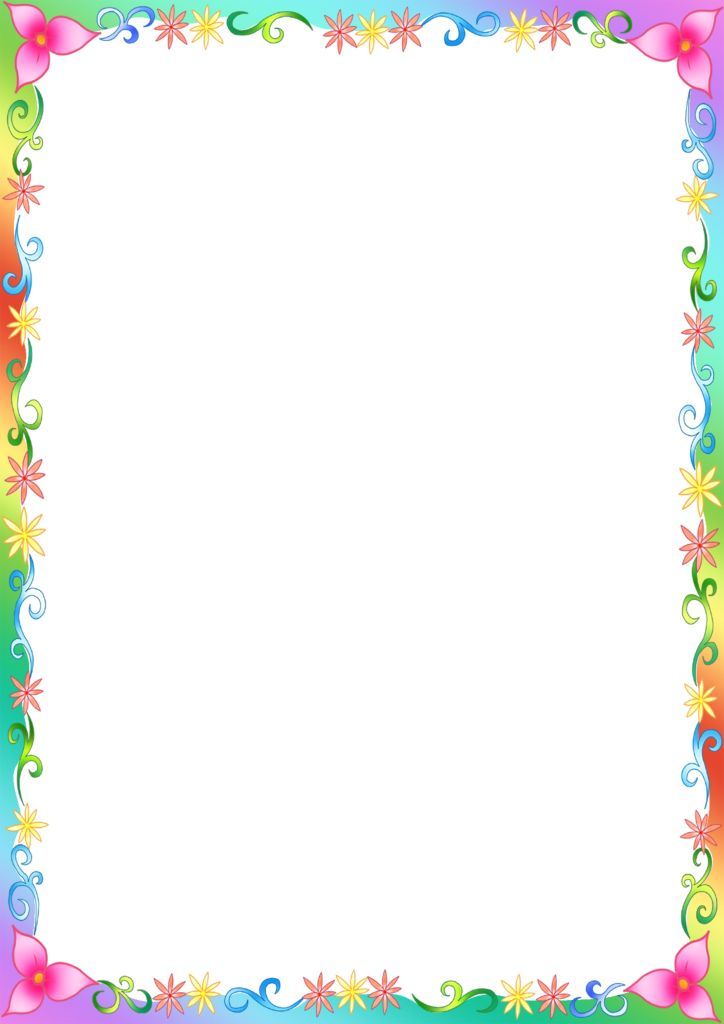 «Что значит быть воспитателем детского сада»                             Воспитатель1 младшей группыМБДОУ Д/С №1 д. РучьиШапорова Р.В.В.А Сухомлинский говорил: «… чтобы стать настоящим воспитателем детей, надо отдать им своё сердце». Воспитатель должен любить детей – без любви его работа не имеет смысла. Кроме любви, воспитателю должны быть присущи доброта и милосердие.  Без этих качеств работать с детьми невозможно. Мне кажется, эмоционально – нравственная культура воспитателя проявляется в выдержке, самообладании, терпении, умении управлять собственными эмоциями. Я понимаю, что поступки детей объясняются их возрастом, особенностями воспитания, а несдержанность родителей – усталостью после рабочего дня, семейными неурядицами, иногда невоспитанностью самих родителей.    Воспитатель – это пример. А быть им, значит много и упорно работать. Да, порой приходиться забывать о своей личной жизни. Но наградой этому будет благодарные дети, адаптированные к жизни в социуме. Работая воспитателем, я поняла, что главное в моей работе « гореть, а не тлеть», а иначе не стоит работать в детском саду. Самое главное в нашей профессии – любить детей, любить просто так, ни за что, отдавать им своё сердце. Для меня моя профессия – это возможность постоянно находиться в мире детства, в мире сказки и фантазии. Особо осознаёшь значимость профессии воспитателя, когда видишь распахнутые навстречу глаза детей; глаза, жадно ловящие каждое моё слово, мой взгляд и жест; глаза, готовые вместить в себя мир. Глядя в эти детские глаза, понимаешь, что ты нужна им, что ты для них целая вселенная, что именно ты закладываешь ростки будущих характеров, поддерживаешь их своей любовью, отдаёшь тепло своего сердца.   Я считаю, что воспитатель – это не профессия, а призвание. Любить своих воспитанников, быть внимательной к каждому из них, суметь поддержать в трудную минуту, искренне радоваться их успехам всё это возможно только по зову сердца, от души! Как воспитать в ребёнке доброту, честность, аккуратность, любовь? Стоит призадуматься. Первое и, пожалуй, самое главное, что нужно сделать при встрече с ребёнком – это расположить его к себе, сделать добровольным помощником в сложном воспитательном процессе. Важно, чтобы дети видели в воспитателе старшего, надёжного, внимательного, доброго друга, который в любой момент может помочь, научить, поддержать. Но необходимо отметить, что воспитание – процесс двусторонний: обучая и воспитывая, взрослый сам учиться у детей. Способствовать взрослению ребёнка его силами – значит делать его детство радостным, увлекательным, эмоционально насыщенным.Любой контакт с ребёнком будет успешным, если он начинается с улыбки. Если педагог спешит к детям, радуется каждой встречи с ними, то и  дети будут спешить в детский сад и от всего сердца радоваться каждой минуте пребывания с педагогом. Чтобы возникла  прочная связь, ребёнку нужно доставлять радость- радость общения, радость совместного познания, совместного труда, отдыха, игры. Радость по силе равна любви, а уныние и отрицание погубят всё, за что, бы человек не взялся. А ещё важно развивать  у ребёнка веру: веру в себя, товарищей, воспитателей, вообще веру в людей. Ребёнок должен чувствовать себя нужным, незаменимым, индивидуумом. И нет ничего важнее детского доверия, без него ни о каком воспитание и речи быть не может. Если ребёнок  доверяет сокровенное, значит, его можно направлять, ненавязчиво объяснять, что хорошо, а что плохо.   Детей надо любить всем сердцем, а чтобы их любить так, нужно учиться у них самих, как следует проявлять эту любовь. Каждый день нужно сделать подарком, а каждое общение должно вселять в ребёнка радость и оптимизм.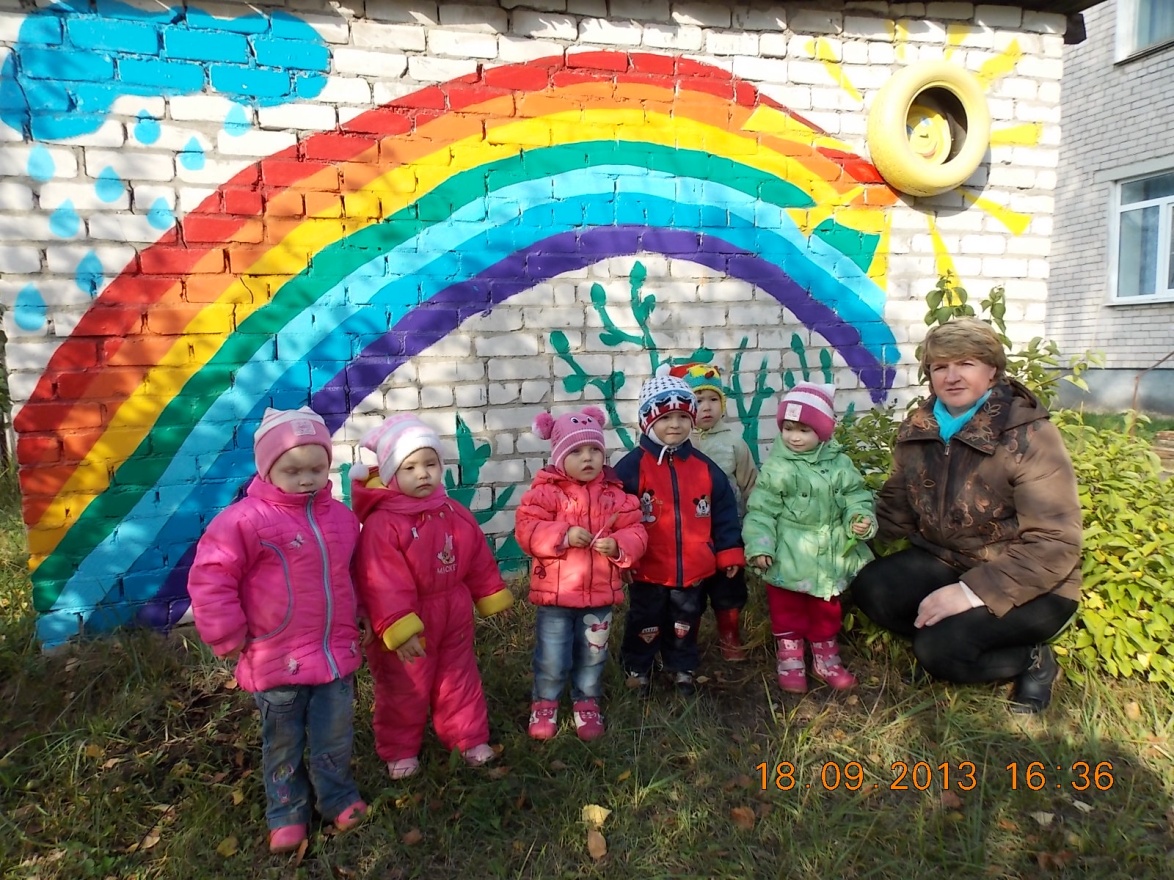 